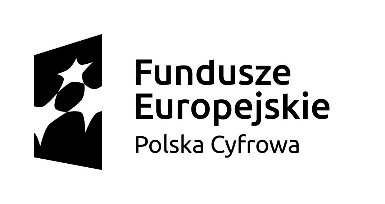 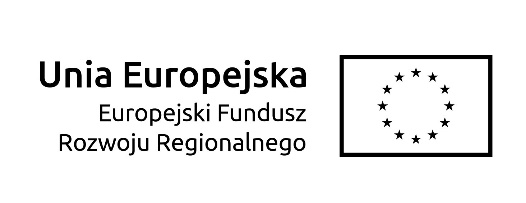 WNIOSEK O PRZYZNANIE GRANTUw ramach projektu „W sieci bez barier”Oświadczenia wnioskodawcy:Oświadczam, że jestem świadomy odpowiedzialności karnej za podanie fałszywych danych lub złożenie fałszywych oświadczeń.Oświadczam, iż w przypadku otrzymania dofinansowania na realizację projektu nie naruszę zasady zakazu podwójnego finansowania, oznaczającej niedozwolone zrefundowanie całkowite lub częściowe danego wydatku dwa razy ze środków publicznych.Oświadczam, że podmiot, który reprezentuję nie realizuje tożsamego działania finansowanego z grantu udzielanego przez innego operatoraOświadczam, że projekt jest zgodny z właściwymi przepisami prawa unijnego i krajowego, w szczególności dotyczącymi zamówień publicznych oraz pomocy publicznej.Oświadczam, że nie zalegam w opłacaniu składek na ubezpieczenie społeczne, ubezpieczenie zdrowotne, Fundusz Pracy i Fundusz Gwarantowanych Świadczeń Pracowniczych oraz podatków i innych należności publicznoprawnych.Zobowiązuję się do utrzymania rezultatów i zapewnienia trwałości projektu zgodnie z art. 71 Rozporządzenia Parlamentu Europejskiego i Rady (UE) nr 1303/2013 z dnia 17 grudnia 2013 r.Oświadczam, że nie podlegam, a także że partnerzy nie podlegają wykluczeniu z ubiegania się
o dofinansowanie na podstawie:art. 207 ust. 4 ustawy z dnia 27 sierpnia 2009 r. o finansach publicznych (t. j. Dz. U. 2013 r. poz. 885
z późn. zm.), - art. 12 ust. 1 pkt 1 ustawy z dnia 15 czerwca 2012 r. o skutkach powierzania wykonywania pracy cudzoziemcom przebywającym wbrew przepisom na terytorium Rzeczypospolitej Polskiej (Dz. U. 2012 r. poz. 769),art. 9 ust. 1 pkt 2a ustawy z dnia 28 października 2002 r. o odpowiedzialności podmiotów zbiorowych za czyny zabronione pod groźbą kary (t. j. Dz. U. 2012 r. poz. 768 z późn. zm.).Oświadczam, że projekt nie został zakończony w rozumieniu art. 65 ust. 6 Rozporządzenia Parlamentu Europejskiego i Rady (UE) nr 1303/2013 z dnia 17 grudnia 2013 r.Oświadczam, że projekt nie obejmuje przedsięwzięć będących częścią operacji, które zostały objęte lub powinny były zostać objęte procedur odzyskiwania zgodnie z art. 71 Rozporządzenia Parlamentu Europejskiego i Rady (UE) nr 1303/2013 z dnia 17 grudnia 2013 r. w następstwie przeniesienia działalności produkcyjnej poza obszar objęty programem.Oświadczam, że zapewnię osobom niepełnosprawnym dostępność na zasadach równości z innymi osobami do: infrastruktury, narzędzi, sprzętu informatycznego/komputerowego oraz wytworzonych treści zgodnie
z postanowieniami Konwencji Narodów Zjednoczonych o prawach osób niepełnosprawnych. Ponadto oświadczam, że projekt uwzględni standardy WCAG 2.0.Do wniosku załączam efekt inwentaryzacji oraz analizy potrzeb wskazujący na niezbędność realizacji zakupu sprzętu (dotyczy tylko w przypadku, jeżeli grantobiorca przewiduje finansowanie zakupu sprzętu w projekcie).Nr referencyjny wniosku:Wypełnia operatorData wpłynięcia wniosku:Wypełnia operatorCZĘŚĆ ADANE OGÓLNECZĘŚĆ ADANE OGÓLNECZĘŚĆ ADANE OGÓLNECZĘŚĆ ADANE OGÓLNECZĘŚĆ ADANE OGÓLNECZĘŚĆ ADANE OGÓLNECZĘŚĆ ADANE OGÓLNECZĘŚĆ ADANE OGÓLNEA.1 WNIOSKODAWCAA.1 WNIOSKODAWCAA.1 WNIOSKODAWCAA.1 WNIOSKODAWCAA.1 WNIOSKODAWCAA.1 WNIOSKODAWCAA.1 WNIOSKODAWCAA.1 WNIOSKODAWCANazwa wnioskodawcyForma prawnaNIPREGONAdres siedzibyMiejscowośćMiejscowośćMiejscowośćAdres siedzibyKod pocztowyKod pocztowyKod pocztowyAdres siedzibyUlica i numerUlica i numerUlica i numerAdres siedzibyGminaGminaGminaAdres siedzibyPowiatPowiatPowiatAdres siedzibyWojewództwoWojewództwoWojewództwoDane kontaktoweNumer telefonuNumer telefonuNumer telefonuDane kontaktoweAdres e-mailAdres e-mailAdres e-mailOsoba upoważniona do reprezentowania wnioskodawcyImię i NazwiskoImię i NazwiskoImię i NazwiskoOsoba upoważniona do reprezentowania wnioskodawcyStanowiskoStanowiskoStanowiskoOsoba upoważniona do reprezentowania wnioskodawcyAdres e-mailAdres e-mailAdres e-mailOsoba upoważniona do reprezentowania wnioskodawcyNumer telefonuNumer telefonuNumer telefonuA.2 PARTNERZYA.2 PARTNERZYA.2 PARTNERZYA.2 PARTNERZYA.2 PARTNERZYA.2 PARTNERZYA.2 PARTNERZYA.2 PARTNERZYProjekt partnerskiProjekt partnerskiTAK	TAK	TAK	TAK	NIE	NIE	PARTNER 1PARTNER 1PARTNER 1PARTNER 1PARTNER 1PARTNER 1PARTNER 1PARTNER 1NazwaForma prawnaNIPREGONAdres siedzibyMiejscowośćMiejscowośćMiejscowośćAdres siedzibyKod pocztowyKod pocztowyKod pocztowyAdres siedzibyUlica i numerUlica i numerUlica i numerAdres siedzibyGminaGminaGminaAdres siedzibyPowiatPowiatPowiatAdres siedzibyWojewództwoWojewództwoWojewództwoDane kontaktoweNumer telefonuNumer telefonuNumer telefonuDane kontaktoweAdres e-mailAdres e-mailAdres e-mailPARTNER 2PARTNER 2PARTNER 2PARTNER 2PARTNER 2PARTNER 2PARTNER 2PARTNER 2NazwaForma prawnaNIPREGONAdres siedzibyMiejscowośćMiejscowośćMiejscowośćAdres siedzibyKod pocztowyKod pocztowyKod pocztowyAdres siedzibyUlica i numerUlica i numerUlica i numerAdres siedzibyGminaGminaGminaAdres siedzibyPowiatPowiatPowiatAdres siedzibyWojewództwoWojewództwoWojewództwoDane kontaktoweNumer telefonuNumer telefonuNumer telefonuDane kontaktoweAdres e-mailAdres e-mailAdres e-mailA.3 PROJEKTA.3 PROJEKTA.3 PROJEKTA.3 PROJEKTA.3 PROJEKTA.3 PROJEKTA.3 PROJEKTA.3 PROJEKTNazwa projektuMiejsce realizacji projektuWojewództwoWojewództwoWojewództwoMiejsce realizacji projektuPowiatPowiatPowiatMiejsce realizacji projektuGminaGminaGminaOkres realizacjiRozpoczęcieRozpoczęcieZakończenieZakończenieCZĘŚĆ BOPIS PROJEKTUCZĘŚĆ BOPIS PROJEKTUCZĘŚĆ BOPIS PROJEKTUCZĘŚĆ BOPIS PROJEKTUCZĘŚĆ BOPIS PROJEKTUCZĘŚĆ BOPIS PROJEKTUCZĘŚĆ BOPIS PROJEKTUB.1Krótki opis projektuCelGrupa docelowaDziałaniaWartośćB.2Grupa docelowaKto zostanie objęty wsparciem?Liczba osób w podziale na kobiety i mężczyznUzasadnienie wyboru grupy docelowejB.3Miejsce realizacji projektuUzasadnienie potrzeby realizacji projektu na wybranym obszarzeB.4.1Wybór modułów tematycznych„Rodzic w Internecie”„Rodzic w Internecie”„Rodzic w Internecie”„Rodzic w Internecie”B.4.1Wybór modułów tematycznych„Mój biznes w sieci” „Mój biznes w sieci” „Mój biznes w sieci” „Mój biznes w sieci” B.4.1Wybór modułów tematycznych„Moje finanse i transakcje w sieci”„Moje finanse i transakcje w sieci”„Moje finanse i transakcje w sieci”„Moje finanse i transakcje w sieci”B.4.1Wybór modułów tematycznych„Działam w sieciach społecznościowych”„Działam w sieciach społecznościowych”„Działam w sieciach społecznościowych”„Działam w sieciach społecznościowych”B.4.1Wybór modułów tematycznych„Tworzę własną stronę internetową (blog)”„Tworzę własną stronę internetową (blog)”„Tworzę własną stronę internetową (blog)”„Tworzę własną stronę internetową (blog)”B.4.1Wybór modułów tematycznych„Rolnik w sieci”„Rolnik w sieci”„Rolnik w sieci”„Rolnik w sieci”B.4.1Wybór modułów tematycznych„Kultura w sieci”„Kultura w sieci”„Kultura w sieci”„Kultura w sieci”B.4.2Uzasadnienie wyboru modułów tematycznychNależy uzasadnić potrzebę realizacji wsparcia szkoleniowego w wybranych obszarach tematycznych w kontekście potrzeb grupy docelowejB.5Promocja
i rekrutacjaOpis działań promocyjnych i informacyjnychJak przebiegać będzie proces naboru do projektu?B.6Produkty projektuNazwa wskaźnikaJednostka miaryWartość docelowaWartość docelowaWartość docelowaWartość docelowaB.6Produkty projektuNazwa wskaźnikaJednostka miaryKMMOB.6Produkty projektuLiczba osób objętych działaniami szkoleniowymi w zakresie korzystania
z Internetu (w tym z e-usług):osobyB.6Produkty projektuLiczba osób objętych działaniami szkoleniowymi w zakresie korzystania
z Internetu (w tym z e-usług) - osoby niepełnosprawneosobyB.6Produkty projektuLiczba osób objętych działaniami szkoleniowymi w zakresie korzystania
z Internetu (w tym z e-usług) – osoby
w wieku 18-34 lataosobyB.6Produkty projektuLiczba osób objętych działaniami szkoleniowymi w zakresie korzystania
z Internetu (w tym z e-usług) – osoby
w wieku 35-43 lataosobyB.6Produkty projektuLiczba osób objętych działaniami szkoleniowymi w zakresie korzystania
z Internetu (w tym z e-usług) – osoby
w wieku 44-64 lataosobyB.6Produkty projektuLiczba osób objętych działaniami szkoleniowymi w zakresie korzystania
z Internetu (w tym z e-usług) – osoby
w wieku pow. 65latosobyB.7Rezultaty projektuNazwa wskaźnikaJednostka miaryWartość docelowaWartość docelowaWartość docelowaWartość docelowaB.7Rezultaty projektuNazwa wskaźnikaJednostka miaryKMMOB.7Rezultaty projektuLiczba osób, które nabyły lub rozwinęły kompetencje cyfrowe w wyniku udzielonego wsparciaosobyB.7Rezultaty projektuLiczba osób, które nabyły lub rozwinęły kompetencje cyfrowe w wyniku udzielonego wsparcia - osoby niepełnosprawneosobyB.7Rezultaty projektuLiczba osób, które nabyły lub rozwinęły kompetencje cyfrowe w wyniku udzielonego wsparcia - osoby w wieku 18-34 lataosobyB.7Rezultaty projektuLiczba osób, które nabyły lub rozwinęły kompetencje cyfrowe w wyniku udzielonego wsparcia - osoby w wieku 35-43 lataosobyB.7Rezultaty projektuLiczba osób, które nabyły lub rozwinęły kompetencje cyfrowe w wyniku udzielonego wsparcia - osoby w wieku 44-64 lataosobyB.7Rezultaty projektuLiczba osób, które nabyły lub rozwinęły kompetencje cyfrowe w wyniku udzielonego wsparcia- osoby w wieku pow. 65 latosobyB.8Trwałość rezultatów projektuW jaki sposób zachowana będzie trwałość rezultatów projektu?B.9DziałaniaOpis planowanych działań gwarantujący wysoką jakość szkoleń i realizację celów konkursuB.10Analiza ryzykaProszę zidentyfikować sytuacje, których wystąpienie utrudni lub uniemożliwi osiągnięcie zakładanych rezultatówOpis działań zmierzających do ograniczenia i wyeliminowania ryzykaB.11Potencjał kadrowy Należy opisać potencjał kadrowy wnioskodawcy
i partnerów i wskazać sposób jego wykorzystania w ramach projektu: kluczowe osoby zaangażowane do realizacji projektu wraz ze wskazaniem ich funkcji i zakresu zadań.Miejscowość, dataPodpis i pieczęć osoby uprawnionej do reprezentowania Wnioskodawcy